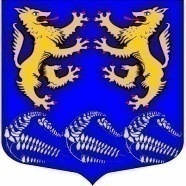 Муниципальное образование«ЛЕСКОЛОВСКОЕ СЕЛЬСКОЕ ПОСЕЛЕНИЕ»Всеволожского муниципального района Ленинградской областиАДМИНИСТРАЦИЯП О С Т А Н О В Л Е Н И Е27.12.2022г								         № 719дер.Верхние ОселькиОб утверждении муниципальной программы«Обеспечение первичных мер пожарнойбезопасности на территории муниципального образования «Лесколовское сельское поселение» Всеволожского муниципального района Ленинградской области на 2023 год и на плановый период 2024 и 2025 годов»В соответствии с Федеральными законами от 21.12.1994г. № 69-ФЗ «О пожарной безопасности», от 06.10.2003г. № 131-ФЗ «Об общих принципах организации местного самоуправления в Российской Федерации», от 22.07.2008г. № 123-ФЗ «Технический регламент о требованиях пожарной безопасности», Постановлением Правительства Российской Федерации от 16.09.2020г. № 1479 «Об утверждении Правил противопожарного режима в Российской Федерации», руководствуясь Уставом муниципального образования «Лесколовское сельское поселение» Всеволожского муниципального района Ленинградской области              ПОСТАНОВЛЯЮ:Утвердить муниципальную программу «Обеспечение первичных мер пожарной безопасности на территории муниципального образования «Лесколовское сельское поселение» Всеволожского муниципального района Ленинградской области на 2023 год и на плановый период 2024 и 2025 годов» (Приложение).Постановление от 29.10.2021 года № 481 «Об утверждении муниципальной программы «Обеспечение первичных мер пожарной безопасности на территории муниципального образования «Лесколовское сельское поселение» на 2022 год и на плановый период 2023 и 2024 годов» считать утратившим силу с 01.01.2023 года.3.	Опубликовать данное постановление в газете «Лесколовские вести» и разместить на официальном сайте МО «Лесколовское сельское поселение».4.	Настоящее постановление вступает в силу после официального опубликования (обнародования).5.	Контроль за исполнением настоящего постановления оставляю за собой.Глава администрации						            		 А.А. СазоновУТВЕРЖДЕНА                                                                                                      постановлением администрации                                                                                                МО «Лесколовское сельское поселение» 
                                                                                                     от 27.12.2022 года № 719                                                                                                                                                                                                           (Приложение)МУНИЦИПАЛЬНАЯ ПРОГРАММА
«Обеспечение первичных мер пожарной безопасности на территории муниципального образования «Лесколовское сельское поселение» Всеволожского муниципального района Ленинградской области на 2023 год и на плановый период 2024 и 2025 годов»2022 г.ПАСПОРТ                                                                                                                                                          муниципальной программы «Обеспечение первичных мер пожарной безопасности на территории муниципального образования «Лесколовское сельское поселение» Всеволожского муниципального района Ленинградской области на 2023 год и на плановый период 2024 и 2025 годов» Общие положения1.1. Меры пожарной безопасности на территории муниципального образования регулируются Федеральным законом «О пожарной безопасности» от 21.12.1994 г. № 69-ФЗ,  Уставом муниципального образования «Лесколовское сельское поселение» и другими нормативно правовыми документами Российской Федерации и Ленинградской области.1.2. Первичные меры пожарной безопасности – реализация принятых в установленном порядке норм и правил по предотвращению пожаров, спасению людей и имущества от пожаров, являющихся частью комплекса мероприятий по организации пожаротушения.Первичные меры пожарной безопасности включают в себя:1.3.1. Проведение противопожарной пропаганды среди населения по мерам пожарной безопасности;1.3.2. Обеспечение необходимых условий для привлечения населения к работам по предупреждению и тушению пожаров в составе добровольной пожарной дружины;1.3.3. Создание условий для формирования добровольной пожарной дружины;1.3.4. Оповещение населения в случае возникновения пожара;1.3.5. Соблюдение противопожарных требований при планировке застройки территории населенных пунктов;1.3.6. Определение перечня первичных средств тушения пожаров для помещений и строений, находящихся в собственности граждан;1.3.7. Приобретение предприятиями и учреждениями первичных средств тушения пожаров;1.3.8. Доступность вызова служб пожарной безопасности;1.3.9. Своевременная очистка территории населенных пунктов от горючих отходов, мусора, сухой растительности;1.3.10. Содержание в исправном состоянии в любое время года дорог, проездов к зданиям и сооружениям, к системам противопожарного водоснабжения с обеспечением требуемого расхода воды;1.3.11. Содержание в исправном состоянии в любое время года противопожарных пирсов и водоемов;1.3.12. Соблюдение противопожарных требований при организации и проведении мероприятий с массовым пребыванием людей.2. Организационно - правовое обеспечение первичных мер пожарной безопасности в границах поселения2.1. Муниципальное регулирование вопросов организационно-правового, финансового, материально-технического обеспечения в области пожарной безопасности;2.2. Разработка и осуществление мероприятий по обеспечению пожарной безопасности поселения и объектов муниципальной собственности, включение мероприятий по обеспечению пожарной безопасности в планы и программы развития территорий, обеспечение надлежащего состояния источников противопожарного водоснабжения, организация работ по содержанию в исправном состоянии средств обеспечения пожарной безопасности жилых и общественных зданий, находящихся в муниципальной собственности.2.3. Установление порядка привлечения сил и средств для тушения пожаров в границах поселений;2.4. Осуществление контроля над состоянием пожарной безопасности на территории, установление особого противопожарного режима на территории поселения в случае необходимости;2.5. Осуществление контроля над градостроительной деятельностью, соблюдением требований пожарной безопасности при планировке и застройке территории поселения;2.6. Организация пропаганды в области пожарной безопасности, содействие распространению пожарно-технических знаний;2.7. Определение порядка и осуществление информирования населения о принятых органами местного самоуправления решениях по обеспечению пожарной безопасности;2.8. Организация муниципального контроля над зданиями, находящимися в муниципальной собственности, требованиям пожарной безопасности;2.9. Привлечение граждан на добровольной основе к тушению пожаров;2.10. Осуществление контроля над организацией и проведением мероприятий с массовым пребыванием людей;2.11. Проведение учений-тренингов по локализации и тушению пожара на базе подведомственных учреждений совместно с органами ГПН. 3.Основные цели и задачи программы3.1. Основными целями Программы являются:- реализация принятых в установленном порядке норм и правил по предотвращению пожаров, спасению людей и имущества от пожаров, являющихся частью комплекса мероприятий по обеспечению первичных мер пожарной безопасности в границах муниципального образования «Лесколовское сельское поселение».4.Этапы и сроки реализации программыПрограмма реализуется в течение 2023-2025 годов. Учитывая ежегодную экономическую ситуацию, допускается корректировка мероприятий Программы по срокам и объемам их финансирования. Мероприятия и сроки реализации Программы изложены в Приложении 1 к Программе.Этапы реализации Программы:1-й этап (2023 год): разработка нормативных актов в соответствии с Федеральным законом от 21 декабря 1994 года № 69-ФЗ «О пожарной безопасности», Постановлением Правительства РФ от 25 апреля 2012 года № 390  «О противопожарном режиме», Уставом муниципального образования «Лесколовское сельское поселение» и другими нормативными правовыми документами Российской Федерации и Ленинградской области, исполнение предписаний об устранении нарушений требований пожарной безопасности надзорных органов, создание новых и ремонт существующих пожарных водоемов и пожарных гидрантов, проведение профилактических мероприятий, инструктажей по пожарной безопасности, привлечение граждан к работам по предупреждению пожаров в составе добровольной пожарной дружины.2-й этап (2024 год): продолжение работ по устройству пожарных водоемов в населенных пунктах, где они отсутствуют, организация работ по поддержанию в постоянной готовности существующих пожарных водоемов и пожарных гидрантов, проведение профилактических мероприятий - инструктажей по пожарной безопасности, создание условий для организации добровольной пожарной дружины, включение мероприятий по обеспечению пожарной безопасности в планы и программы развития территорий, осуществление контроля над градостроительной деятельностью, соблюдением требований пожарной безопасности при планировке и застройке территории поселения; проведение учений-тренингов по локализации и тушению пожаров в населенных пунктах муниципального образования совместно с органами ГПН, организация работ по поддержанию в готовности водоисточников  и подъездов к ним. 3-й этап (2025 год): устройство и очистка пожарных водоемов, обустройство подъездов к водоисточникам, устройство площадок (пирсов) с твёрдым покрытием для установки пожарных машин и забора воды в любое время года, приобретение наглядной агитации по пожарной безопасности.  5.Финансовое обеспечение5.1. Финансирование мероприятий Программы осуществляется из бюджета 
муниципального образования «Лесколовское сельское поселение» и областного бюджета Ленинградской области.5.2. Финансовое обеспечение первичных мер пожарной безопасности предусматривает:5.2.1. Разработку, утверждение и исполнение местного бюджета в части расходов на пожарную безопасность поселения;5.2.2. Создание условий для организации добровольной пожарной дружины;5.2.3. Проведение противопожарной пропаганды среди населения о первичных мерах пожарной безопасности;5.2.4. Информирование населения о принятых администрацией решениях по обеспечению пожарной безопасности;5.3. Финансирование мероприятий по обеспечению первичных мер пожарной безопасности в границах поселения осуществляется за счёт:- Средств местного бюджета муниципального образования «Лесколовское сельское поселение»;- Добровольных взносов и пожертвований организаций и физических лиц;- Иных, не запрещенных законодательством Российской Федерации, источников.6. Материально-техническое обеспечение6.1. Материально-техническое обеспечение первичных мер пожарной безопасности предусматривает:6.1.1. Обеспечение беспрепятственного проезда пожарной техники к месту пожара;6.1.2. Содержание в исправном состоянии в любое время года пожарных водоёмов, пожарных гидрантов и подъездов к ним;6.1.3. Соблюдение противопожарных требований на подведомственных объектах;6.1.4. Оснащение территорий общего пользования первичными средствами тушения пожаров и противопожарным инвентарём.7. Внесение изменений и дополнений в программуИзменения и дополнения в настоящую программу вносятся администрацией муниципального образования «Лесколовское сельское поселение» в установленном порядке.Приложение 1 к ПрограммеПлан мероприятий муниципальной программы
«Обеспечение первичных мер пожарной безопасности на территории муниципального образования «Лесколовское сельское поселение» Всеволожского муниципального района Ленинградской области на 2023 год и на плановый период 2024 и 2025 годов»Согласовано:Главный специалист-юрист администрацииМ.А. Николаев«____»___________________2022 г.Начальник сектора по экономике, бухгалтерскому учету и отчетности администрацииН.В. Лахно«____» ___________________2022 г.Состав рассылки:1.	В прокуратуру2.	В дело3.	Сайт4.	«Лесколовские вести»1. Наименование ПрограммыМуниципальная программа «Обеспечение первичных мер пожарной безопасности на территории муниципального образования «Лесколовское сельское поселение» Всеволожского муниципального района Ленинградской области на 2023 год и на плановый период 2024 и 2025 годов» 
(далее – Программа)2. Основания для разработкиПрограммыФедеральный закон от 21.12.1994 № 69-ФЗ «О пожарной безопасности»;Федеральный закон от 06.10.2003 № 131-ФЗ «Об общих принципах организации местного самоуправления в Российской Федерации»;Федеральный закон от 22.07.2008 № 123-ФЗ «Технический регламент о требованиях пожарной безопасности»;Постановление Правительства Российской Федерации от 16.09.2020г. № 1479 «Об утверждении Правил противопожарного режима в Российской Федерации»3. Заказчик ПрограммыАдминистрация муниципального образования «Лесколовское сельское поселение» Всеволожского муниципального района Ленинградской области4. Разработчик ПрограммыАдминистрация муниципального образования «Лесколовское сельское поселение» Всеволожского муниципального района Ленинградской области5. Исполнители ПрограммыАдминистрация муниципального образования «Лесколовское сельское поселение», организации и предприятия, расположенные на территории  муниципального образования «Лесколовское  сельское поселение» независимо от их организационно-правовых форм, индивидуальные предприниматели.6. Цель ПрограммыОбеспечение первичных мер пожарной безопасности в границах муниципального образования «Лесколовское сельское поселение»7. Задачи Программы1.Повышение уровня нормативно-правового обеспечения, противопожарной пропаганды и обучения населения в области пожарной безопасности.2.Обеспечение пожарной безопасности в муниципальных учреждениях и администрации  муниципального образования «Лесколовское сельское поселение».3.Повышение противопожарной защищенности территории  муниципального образования «Лесколовское сельское поселение».8. Сроки реализации Программы2023-2025 годы9. Объемы и источники финансирования ПрограммыПрогнозируемые общие затраты на реализацию мероприятий Программы составляют 1640,0  тыс.руб., в том числе местный бюджет 1640,0 тыс. руб., из них:Объемы финансирования, предусмотренные Программой, подлежат ежегодной корректировке при формировании и утверждении бюджета муниципального образования «Лесколовское сельское поселение» на соответствующий год.10. Ожидаемые результаты Программы1.Приведение нормативной правовой базы по вопросам обеспечения первичных мер пожарной безопасности в соответствие с федеральным законодательством и законодательством Ленинградской области.2.Повышение уровня грамотности населения муниципального образования «Лесколовское сельское поселение» по вопросам пожарной безопасности.3.Участие общественности в профилактических мероприятиях по предупреждению пожаров.4.Поступательное снижение общего количества пожаров и гибели людей.5.Снижение числа травмированных и пострадавших на пожарах за счет оптимальных действий при обнаружении пожара и эвакуации граждан.6.Повышение защищенности территории поселения от пожаров.7.Снижение размеров общего материального ущерба, нанесенного пожарами.11. Система контроля за исполнением ПрограммыАдминистрация муниципального образования«Лесколовское сельское поселение»№ п/пНаименование мероприятияОбъем финансирования(тыс. руб.)2023 год1.1.Приобретение наглядной агитации по пожарной безопасности20,01.2.Приведение в нормативное состояние пожарных водоемов и пожарных гидрантов на территории муниципального образования150,01.3.Приобретение и установка указателей50,01.4.Создание источников наружного противопожарного водоснабжения в д. Нижние Осельки250,01.5.Создание источников наружного противопожарного водоснабжения в д. Хиттолово250,01.6.Весенняя, осенняя проверка технического состояния источников наружного противопожарного водоснабжения (пожарных гидрантов)70,01.6.Противопожарная опашка населенных пунктов50,0Итого:840,02024 год2.1.Приведение в нормативное состояние пожарных водоемов на территории муниципального образования300,02.2.Приобретение и установка указателей50,02.3.Противопожарная опашка населенных пунктов50,0Итого:400,02025 год3.1.Приведение в нормативное состояние пожарных водоемов на территории муниципального образования.300,03.2.Приобретение и установка указателей50,03.4.Противопожарная опашка населенных пунктов50,0Итого:400,0Итого за весь период:1640,0